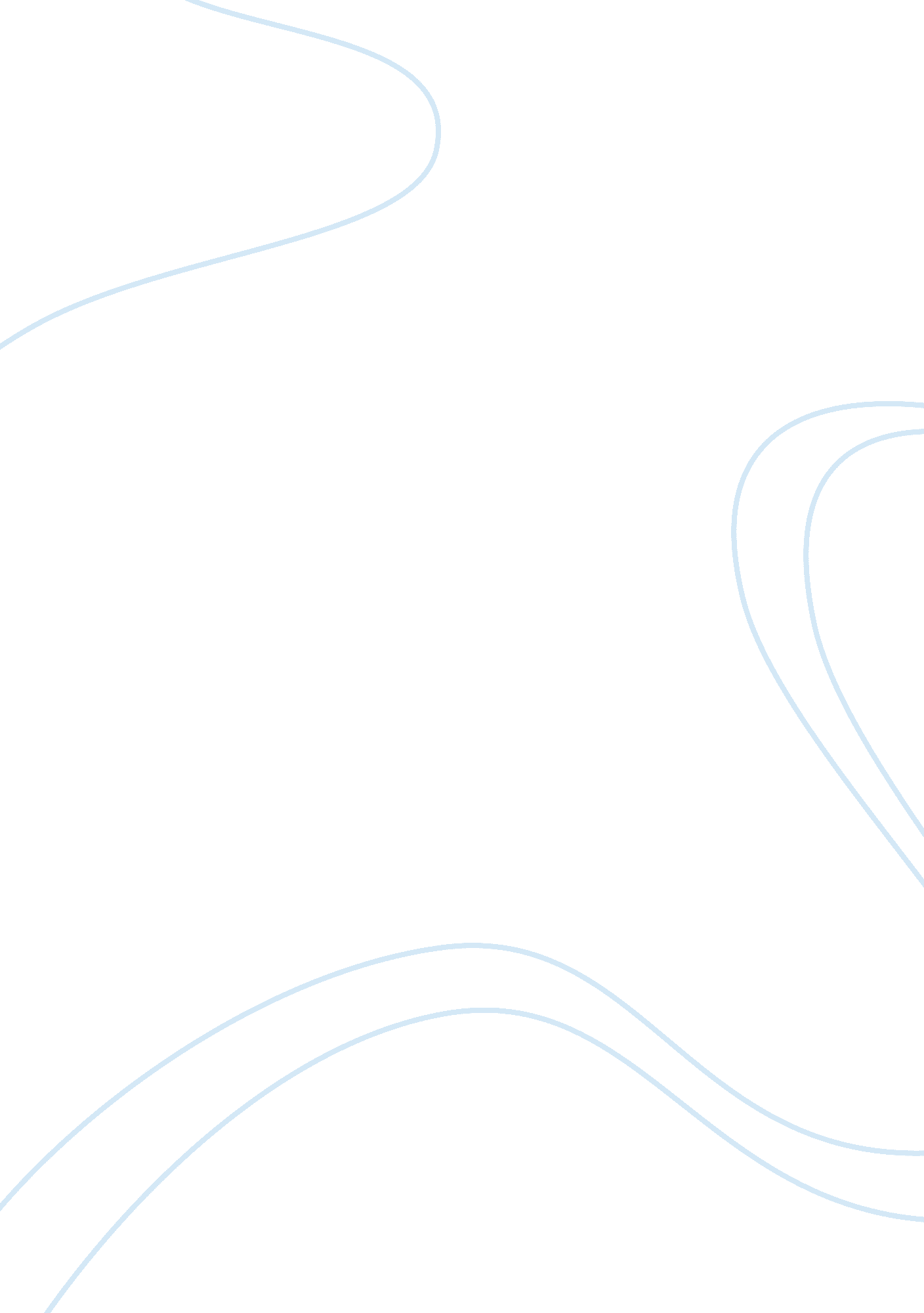 Compaign to keep yamuna clean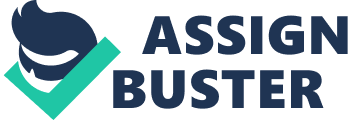 Page 1 of 6 HIGH COURT OF MADHYA PRADESH: JABALPUR ADVERTISEMENT M. P. HIGHER JUDICIAL SERVICE (ENTRY LEVEL) DIRECT RECRUITMENT FROM BAR, EXAM-2013 ADVERTISEMENT DATED - 20 -03 -2013 Date of Preliminary Examination – 28-07-2013(Sunday) Date of Main Examination – 01-09-2013(Sunday) Last Date for submission of Online Application Form -15-05-2013 (Midnight 12. 00PM) Only Online application through M. P. Online(www. mponline. gov. in) are being invited for 68 posts in Madhya Pradesh District Judge (Entry Level) in the pay scale of Rs. 1550-1230-58930-1380-63070 in the cadre of Higher Judicial Service by Direct Recruitment from amongst the eligible advocates. Recruitment to these posts and conditions of service will be governed by the Madhya Pradesh Uchchatar Nyayik Seva (Bharti Tatha Seva Sharten) Niyam, 1994 (as amended upto date) published in Madhya Pradesh Rajpatra (ASADHARAN) dated 23-111994 and amendment published vide Madhya Pradesh Rajpatra (ASADHARAN) dated 8-6-2005. Number of Vacancies to the post, Category -wise is as under – Category Number of Vacancies/Posts • Unreserved 36 • Other Backward Class 10 • Schedule Caste 10 • Schedule Tribe 12 Total 68 It is made clear that all candidates who are not bonafide domicile of State of Madhya Pradesh shall be treated as Unreserved category irrespective of their categories in their own States and they are required to fill up their category as Unreserved(UR) in the application forms and wherever required during Process of examination and Selection. Provided that, if sufficient number of suitable candidates belonging to Scheduled Caste/Scheduled Tribe/Other Backward Class do not qualify for the posts Reserved for them, such posts shall be treated as “ unreserved”. The number of aforesaid vacancies are likely to be varied, depending upon the requirement of the High Court and exigency of the situation as and when necessary. Note:- It is made clear to the candidates that their selection for the aforesaid posts ( by direct recruitment from Bar) may be affected by the decision of the Hon'ble Supreme Court which may be given in the Petition(s) pending before it , pertaining to the recruitment under aforesaid category . 2. Eligibility/Qualifications; No person shall be eligible for appointment to the post of District Judge (Entry Level) in Higher Judicial Service by direct recruitment from Bar unless:(a) He/she is citizen of India; Page 2 of 6 b) He/she has attained the age of 35 years and has not attained the age of 48 years , as on 1st January, 2013. Note:- Candidate must have been born on or after 01-01-1965 but before 01-01-1978. (c) He/she has practiced as an Advocate for not less than seven years as on 01-01-2013 and (d) He/she has good character and is of sound health and free from any bodily defects, which render him, unfit for such appointment. Note - Advocates interested in and who are eligible for being considered for the post, should submit their applications as per the Online Application-format available on www. ponline. gov. in by filling in all details relating to the all certificates/testimonials relating to their date of birth, caste, category, qualifications, domicile, experience, standing at the Bar etc. 3. Disqualifications are as mentioned in the detail Directions/Instructions available on website of M. P. High Court( www. mphighcourt. nic. in) which shall be treated as part of this Advertisement. 4. Traveling Expenses – No Traveling Expenses or allowances will be payable to any candidate for appearing in Preliminary Examination, Main Examination or Interview 5. Examination Fees – Examination Fees shall be Rs. 1000/- each candidates belonging to U. R. Category and Rs. 600/- each candidates belonging to Reserved Category. The candidates shall have to pay Rs. 60/- as portal charge , in addition to aforesaid Examination fees. 6. Procedure and Directions for submitting Online Application Form- is available on the websites of MPOnline (www. mponline. gov. in) and of M. P. High Court(www. mphighcourt. nic. in) If any problem occurred in filling or submitting the Application Form candidates may contact to Mponline on following Phone Numbers M. P. nline limited, Nirupam Shopping Mall, Second Floor Ahmadpur, Hoshangabad Road, Bhopal on Telephone No. 0755-4019400 to 4019406, 4019430. 7 - Admit Cards – For both , Preliminary & Main Examinations and Judgment Writing & Interview, the Admit Cards shall be generated by M. P. On-line on its website (www. mponline. gov. in) and the candidates shall receive the same by downloading and taking print-out of the same. Admit Cards shall be generated by M. P. Online 15 days prior to the concerned date of Examination 8SCHEME OF EXAMINATION / SELECTION PROCESS Examination(Selection Process) shall be in three phases(A) Preliminary Examination. B) Main Examination & (C) Judgment Writing & Interview/Viva Voce. A. - Preliminary Examination Page 3 of 6 (1) Date , Time & Venue Date 28-07-2013(Sunday) Time 10. 00 am to 1. 00 p. m. Centers/Venue 1- Jabalpur 2- Indore 3-Gwalior For the purpose of shortlisting of candidates Preliminary Examination comprising of, an objective test shall be conducted and the candidates who qualify in the said preliminary examination, to be held at the Centers mentioned above, will be permitted to appear in the Main Examination. 2) Syllabus /Pattern of Preliminary Examination There shall be only One Question Paper which shall contain 150 multiple choice objective type questions to be solved within a period of Three(3. 00) hours. The syllabus with proportionate marks shall be as mentioned in table below : Part A S. N. Subject No. of Ques. Marks 1. 2. 3. 4. 5. 6. 7. 8. 9. 10. 11. 12. Law Lexicon & Maxims English (upto 8th Standard) Basics of Computer I. P. C. , Cr. P. C. & Evidence Act C. P. C. , T. P. Act & Contract Act Specific Relief Act N. D. P. S. Act Limitation Act Nego. Instrument Act M. P. Land Revenue Code M. P. Acco. Control Act Medical Jurisprudence Total 5 10 5 20 20 5 4 3 3 10 10 5 100 5 10 5 20 20 5 4 3 3 10 10 5 100 Note- Out of above there shall be at least 10 questions on basis of leading/ latest Supreme Court Decisions and some questions based on F. B. Decisions of M. P. High Court. Part B S. N Subject . 1. Constitution of India 2. Hindu Law (H. Marriage Act, H. Succession Act & H. Adop. & Main. Act only) 3. Prev. of Corruption Act 4. Electricity Act 5. SC & ST (Pr. Of Atro. ) Act 6. Motor Vehicle Act (Chapter X, XI & XII only) No. of Ques. 10 10 4 3 3 3 Marks 10 10 4 3 3 3 Page 4 of 6 7. Fiscal Law (Court Fees Act, 7 7 I. Registration Act & I. Stamp Act) 8. General Knowledge 10 10 Total 50 50 OMR sheet shall be used as Answer Sheets for Preliminary Exam. (3) Valuation & Result – After Preliminary Examination the valuation shall be made by OMR Scanner and with the aid of computer . The candidates of UR, OBC, SC & ST category, who secure 60%, 55%, 45% & 33% marks , respectively (subject to a number of maximum candidates in the ratio of 1: 10 but there shall be no limitation for minimum number of candidates) shall be eligible to appear in the Main Examination. However, candidates securing equal Minimum cut-off marks shall also be eligible for Main Examination. The Result(1) Roll no. -wise and (2) Merit-cum-category-wise(of successful candidates) shall be made available on Official Website of M. P. High Court as well as Notice Board of the High Court (Examination Cell) along with the marks obtained by each candidate. B. - Main Examination (1) Applications and Documents for Main Examination After Preliminary Examination Results, every candidates desirous to appear in Main Examination, shall have to submit an Application Form, which shall be ported on the website of High Court of M. P. and candidates may down load and take print out of it, duly filed up and signed by him, alonwith self attested copies of all required documents & recent colored photographs. The Application forms and documents must be sent , in such a manner and within such a time that the same may reach in Examination Cell of the High Court within 15 Days from the date of declaration of result of preliminary examination . Candidates are cautioned that their applications, found to be incomplete or/and are not accompanied by the requisite documents, will be summarily rejected without assigning any reason. Non-receipt of completed Application Forms of any candidate, within time mentioned above , will not be accepted as an excuse for late submission of application forms and application received after last date may be summarily rejected without assigning any . (2) Venue and Date & Time of Main ExaminationMain examination shall be held at- Jabalpur on-Date 1-9-2013 (Sunday) Time – First Shift - 09. 30 a. m. to 12. 30 p. m. (1st & 2nd Paper) Second Shift- 02. 30 p. m. to 05. 30 p. m. (3rd & 4th Paper) (3) Syllabus / Pattern of Main Examination– There shall be Four Question Papers (Descriptive), each of 100 marks, in Two Sets , consisting of - First Set (of 1st & 2nd Papers) 1st Paper – (of 100 Marks) Constitution and Civil Laws (C. P. C. , T. P. Act, Contract Act, Specific Relief Act, Page 5 of 6 Limitation Act, Hindu Law (Hindu Marriage Act & Hindu Succession Act), M. P. Land Revenue Code and M. P. Accommodation Control Act. 2nd Paper -(of 100 Marks) Criminal Law (I. P. C. , Cr. P. C. , Evidence Act, N. I. Act), N. D. P. S. Act, Prevention of Corruption Act, S. C. S. T. (Prevention of Atrocity) Act. Second Set (of 3rd & 4rth Papers) 3rd Paper – (of 100 Marks) 1. Article (150 words) on Social Topic 30 Marks 2. Article (150 words) on Legal Topic 20 Marks 3. Summary Writing (Hindi Legal) 20 Marks 4. Translation (Hindi to English) 30 Marks (For Summary Writing, a matter like copy of Plaint, Written Statement or Charge Sheet / Complaint may be given and the candidate shall be asked to summarize it into 200 words). 4th Paper – (of 100 Marks) 1. Court Procedure, 30 Marks Rules and Orders (Civil & Criminal) 2. Knowledge of Current Leading Cases 30 Marks 3. Framing of issues / charge 20 Marks 4. To prepare Gist / Head note 20 Marks of Judgment/Order of S. C. /H. C. Separate Answer Books for each question paper shall be provided to each candidate. It is made clear that First Set of question paper No. I & II and Answer-Books , therefor, in first spell of time/first Shift and Second Set of Question Paper No. III & IV and Answer-Books , therefor, in second spell of time /in second Shift shall be supplied simultaneously . Candidates shall be required to write the answer of each question paper only on the particular Answer-Book provided therefor and if any candidate writes Answers on any other Answer-Book not provided for that Question paper then such answerbooks may not be valued (3) Result of Main Examination – After valuation of Main Examination the Result shall be prepared . Candidates securing minimum marks shall be called for Interview in the ratio of 1: 3. However, all candidates securing equal Marks shall be eligible for Interview/Viva Voce. The candidates of Un-reserved Category, OBC Category, SC Category and ST Category will have to secure atleast 50%, 45%, 35% and 25% marks , respectively, in each of both Sets of papers , in order to declare successful candidates for Test of Judgement Writing & Interview/Viva Voce. The Result shall be made available on Website of M. P. High Court as well as Notice Board of the High Court (Examination Cell). Marks obtained by candidates shall not be disclosed. C- Judgment Writing & Interview – After declaration of Result of Main Examination, the test of Judgment Writing & Interview/Viva Voce shall be held at Jabalpur and on two successive dates and only such candidates, who secure minimum marks in each Page 6 of 6 Set of papers in the written examination, shall be called. The candidates shall be called roll number wise and on first day, their original documents shall also be checked. A paper book having full details and evidence alongwith a Stenographer/typist, shall be provided to the candidates for Judgment Writing. For Judgment writing 3 hours time (10: 30 AM to 1: 30 PM) shall be given . Half of the period shall be made available for reading and thinking and another half shall be for dictation/writing. The Stenographer/Typist shall be provided for later half time only. After dictation the candidate shall wait for 2-3 hours and after getting typed copy from the Stenographer/Typist, he shall check the Typed Judgment and sign it. The candidates shall also have a liberty to write the judgment by own hand and in such case the same may be got typed, if required. On next day the candidates shall be called for Interview. The Judgment Writing & interview shall carry 50 + 50 marks and minimum 20 marks, in each , have to be secured by the Candidate to be finally selected. The Candidate who remains absent in Judgment Writing test/Interview/viva voce shall be deemed disqualified for selection. 9- Final Select List / Result – After completion of Interview / Viva voce , the Final Select List shall be prepared . Candidates who do not secure minimum marks shall not be included in the select list and Result shall be declared and published in order of Merit. The Result shall be put on the Website and also on Notice Board of M. P. High Court. Marks Lists (question paper wise + Judgment & Interview) of the candidates who have qualified for Interview and the marks list (question paper wise) of the candidates who appeared in Main Examination shall also be ported on Website of M. P. High Court. Note-1- Any representation/application for changing dates of examination /selection processes, for relaxation of conditions mentioned in the advertisement or Examination related directions or guidelines or minimum marks or qualifications/requirements etc. r for revaluation shall not be entertained and shall be summarily rejected. Note-2All the directions/instructions/guidelines /formate shall be treated as part of the advertisement . Note-3- The High Court has all the right reserved to make any change at any time of Selection process which may be notified by porting on the website of High Court namely- www. mphighcourt. nic. in . 10. Post Selection Process is ported on the website of M. P. High Court with the Instruction for submitting online application. Registrar General 